基本信息基本信息 更新时间：2024-05-17 23:37  更新时间：2024-05-17 23:37  更新时间：2024-05-17 23:37  更新时间：2024-05-17 23:37 姓    名姓    名吕韬吕韬年    龄33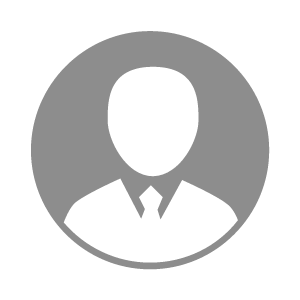 电    话电    话下载后可见下载后可见毕业院校山西农业大学邮    箱邮    箱下载后可见下载后可见学    历本科住    址住    址期望月薪10000-20000求职意向求职意向生产经理/主管,技术场长,畜牧场场长生产经理/主管,技术场长,畜牧场场长生产经理/主管,技术场长,畜牧场场长生产经理/主管,技术场长,畜牧场场长期望地区期望地区不限不限不限不限教育经历教育经历就读学校：山西农业大学 就读学校：山西农业大学 就读学校：山西农业大学 就读学校：山西农业大学 就读学校：山西农业大学 就读学校：山西农业大学 就读学校：山西农业大学 工作经历工作经历工作单位：昆明正大猪业有限公司 工作单位：昆明正大猪业有限公司 工作单位：昆明正大猪业有限公司 工作单位：昆明正大猪业有限公司 工作单位：昆明正大猪业有限公司 工作单位：昆明正大猪业有限公司 工作单位：昆明正大猪业有限公司 自我评价自我评价在做场长的这四年多时间里，对自身的沟通、应变、管理等方面都产生了质的飞跃，而自信、乐观、积极的态度，更是对工作和生活充满热情，同时这两年也磨炼了自己的心性，认识到领导能力不仅仅是领导别人，更是领导自己。在做场长的这四年多时间里，对自身的沟通、应变、管理等方面都产生了质的飞跃，而自信、乐观、积极的态度，更是对工作和生活充满热情，同时这两年也磨炼了自己的心性，认识到领导能力不仅仅是领导别人，更是领导自己。在做场长的这四年多时间里，对自身的沟通、应变、管理等方面都产生了质的飞跃，而自信、乐观、积极的态度，更是对工作和生活充满热情，同时这两年也磨炼了自己的心性，认识到领导能力不仅仅是领导别人，更是领导自己。在做场长的这四年多时间里，对自身的沟通、应变、管理等方面都产生了质的飞跃，而自信、乐观、积极的态度，更是对工作和生活充满热情，同时这两年也磨炼了自己的心性，认识到领导能力不仅仅是领导别人，更是领导自己。在做场长的这四年多时间里，对自身的沟通、应变、管理等方面都产生了质的飞跃，而自信、乐观、积极的态度，更是对工作和生活充满热情，同时这两年也磨炼了自己的心性，认识到领导能力不仅仅是领导别人，更是领导自己。在做场长的这四年多时间里，对自身的沟通、应变、管理等方面都产生了质的飞跃，而自信、乐观、积极的态度，更是对工作和生活充满热情，同时这两年也磨炼了自己的心性，认识到领导能力不仅仅是领导别人，更是领导自己。在做场长的这四年多时间里，对自身的沟通、应变、管理等方面都产生了质的飞跃，而自信、乐观、积极的态度，更是对工作和生活充满热情，同时这两年也磨炼了自己的心性，认识到领导能力不仅仅是领导别人，更是领导自己。其他特长其他特长